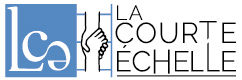 LISTE DU MOBILIER A TRANSPORTERDate :	 	Nom et Prénom du client 		 N° de téléphone 	Adresse mail 		A noter : Pour notre organisation et la gestion des salariés tous meubles non indiqués ne seront transportés.CUISINE		SALLE A MANGER		SALON		CHAMBRE 1		CHAMBRE 2Frigo  (américain non)		Table 		Canapé 		Sommier double  /Simple 		Sommier double  /Simple Congélateur		Chaises  		Fauteuil 		Matelas double  / Simple 		Matelas double  / Simple Gazinière 		Vitrine 		Rocking chair 		Tête de lit 		Tête de lit Machine à laver 		Vaisselier 		Meuble télé 		Tour de lit  		Tour de lit Lave-Vaisselle 		Buffet 		Télévision 		Bibliothèque 		Bibliothèque Table 		Living 		Chaine-hifi 		Commode 		Commode Chaises 		Nbre de cartons :		Méridienne 		Dressing 		Dressing Buffet 		Autres :		Ordinateur 		Coiffeuse 		Coiffeuse Etagères 				Piano		Bureau 		Bureau Meubles suspendus 				Console 		Portant 		Portant 						Armoire 		Armoire Vitrine				Fauteuil d’appoint 		Nbre de cartons :		Nbre de cartons :	Mini four 				Autres :		Autres :		Autres :	Nombre de cartons :		 		Nbre de cartons :					Micro-ondes 									CHAMBRE ENFANT		COULOIR		SALLE DE BAIN 		CAVE /GRENIER Berceau 		Meuble porte manteaux 		Machine à laver 			Sommier simple  / Double 		Meuble à chaussures 		Sèche-linge 			Matelas simple  /Double 		bibliothèques 		Meuble sous vasque 			Armoire 		Console 		Chauffe serviettes 			Commode 		Guéridon 		Panier à linge 			Table à langer 		Nbre de cartons :		Grand Miroir 			Bureau 		Autres :		Meuble de rangement 			Bibliothèque 				Nbre de cartons			Chaise 				Autres :			Fauteuil 							Lit 							Etagères 							Nbre de cartons :							Autres :							1ère  adresse :	Combien d’étages    (____)    ascenseur   oui (__) non (__)     grand  (__)     petit (__)      facilité pour se garer  oui  (__)  non (__)  ou place de parking  oui (__)  non (__) 2ème adresse 	 Combien d’étages    (____)    ascenseur   oui (__)  non (__)      grand (__)     petit (__)      facilité pour se garer  oui  (__)  non (__) ou place de parking   oui (__)  non (__) 